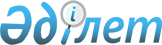 О внесении дополнений и изменений в постановление Правительства Республики Казахстан от 29 июня 1999 года N 878
					
			Утративший силу
			
			
		
					Постановление Правительства Республики Казахстан от 18 апреля 2001 года N 505. Утратило силу постановлением Правительства РК от 28 сентября 2006 года N 931 (порядок введения в действие см. п.4)



 




      Постановление Правительства Республики Казахстан от 18 апреля 2001 года N 505 утратило силу постановлением Правительства РК от 28 сентября 2006 года N 


 931 


 (порядок введения в действие см. 


 п.4 


).





 



      Правительство Республики Казахстан постановляет: 



      1. Внести в постановление Правительства Республики Казахстан от 29 июня 1999 года N 878 
 P990878_ 
 "Об утверждении Правил лицензирования аудиторской деятельности"(САПП Республики Казахстан, 1999 г., N 29, ст. 284) следующие дополнения и изменения: 



      в преамбуле слова "Указом Президента Республики Казахстан, имеющим силу Закона, от 17 апреля 1995 года N 2200 
 Z952200_ 
 " заменить словами "Законом Республики Казахстан от 17 апреля 1995 года"; 



      в Правилах лицензирования аудиторской деятельности, утвержденных указанным постановлением: 



      пункт 2 после слов "банковской" дополнить словами "и страховой"; 



      пункт 8 изложить в следующей редакции: 



      "8. Лицензия на осуществление аудиторской деятельности действительна на всей территории Республики Казахстан и выдается в единственном экземпляре. При утере лицензии Лицензиат имеет право на получение дубликата. Лицензиар в течение десяти дней производит выдачу дубликата лицензии по письменному заявлению Лицензиата. При этом Лицензиат уплачивает сбор за право занятия отдельными видами деятельности"; 



      в пункте 9: 



      после слов "предпринимательской деятельности" дополнить словами "отзыве лицензии"; 



      дополнить абзацами следующего содержания: 



      "В случае изменения фамилии, имени, отчества физического лица, оно обязано об этом сообщить Лицензиару письменно в месячный срок с приложением соответствующих документов, подтверждающих указанные сведения. 



      Лицензиар в течение десяти дней со дня подачи Лицензиатом соответствующего письменного заявления переоформляет лицензию. 



      При переоформлении лицензии и выдаче указанного документа уплачивается сбор в порядке и размере, установленных налоговым законодательством Республики Казахстан"; 



      абзац второй подпункта 2) пункта 15 дополнить словами "и статистической карточки"; 



      пункт 20 изложить в следующей редакции: 



      "20. Лицензиар вправе приостановить действие лицензии на срок до шести месяцев с указанием причины приостановления. 



      Приостановление действия лицензии субъекта малого предпринимательства производится судом по заявлению Лицензиара, государственных органов, осуществляющих контрольные и надзорные функции. 



      Заявление о приостановлении действия лицензии субъекта малого предпринимательства направляется уполномоченным государственным органом в суд в порядке и на основаниях, установленных законодательными актами Республики Казахстан. 



      Приостановление действия лицензии субъекта малого предпринимательства без судебного решения допускается в исключительных случаях, установленных законодательством Республики Казахстан, на срок не более 3 дней, с обязательным предъявлением в указанный срок искового заявления в суд. При этом акт о приостановлении действует до вынесения судебного решения"; 



      в пункте 24: 



      подпункт 1) исключить; 



      подпункт 2) изложить в следующей редакции: 



      "2) наличие опыта работы в экономической, финансовой, учетно-аналитической, контрольно-ревизионной или правовой сферах в течение пяти лет из последних семи, а также научно-преподавательской деятельности по бухгалтерскому учету и аудиту в высших учебных заведениях при наличии стажа практической работы в указанных сферах не менее двух лет из последних пяти"; 



      дополнить пунктом 25 следующего содержания: 



      "25. Для получения лицензии аудиторская организация должна отвечать следующим требованиям: 



      1) численность аудиторов в аудиторской организации должна составлять не менее двух человек; 



      2) в уставном капитале аудиторской организации доля, принадлежащая аудиторам и (или) аудиторским организациям, должна составлять не менее 51 процента; 



      3) руководитель аудиторской организации должен в обязательном порядке иметь квалификационное свидетельство аудитора Республики Казахстан". 



      дополнить разделом "Ответственность сторон" следующего содержания: 




 



                        "Ответственность сторон 



      26. Ответственность за правильность, полноту и своевременность уплаченных сумм сбора в бюджет возлагается на Лицензиата. 



      27. Занятие аудиторской деятельностью без соответствующей лицензии 

либо с нарушением лицензионных норм и правил влечет установленную 

законодательством ответственность".

     2. Настоящее постановление вступает в силу со дня подписания, кроме 

абзацев двадцать третьего, двадцать четвертого, двадцать пятого, двадцать 

шестого и двадцать седьмого пункта 1 настоящего постановления, которые 

вступают в силу с 1 июля 2001 года и подлежит опубликованию.

     Премьер-Министр

     Республики Казахстан

     (Специалисты: Мартина Н.А.,

                   Цай Л.Г.)

					© 2012. РГП на ПХВ «Институт законодательства и правовой информации Республики Казахстан» Министерства юстиции Республики Казахстан
				